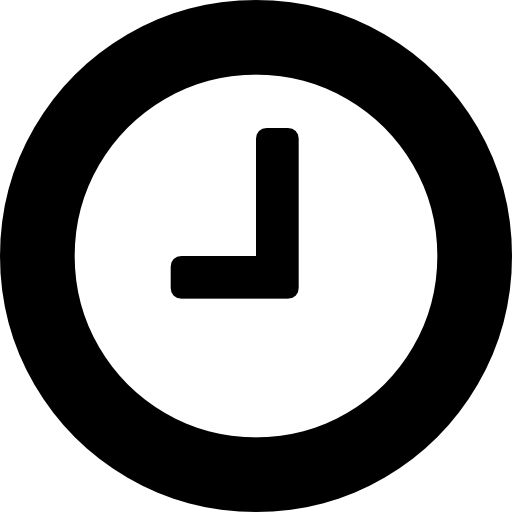 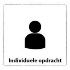 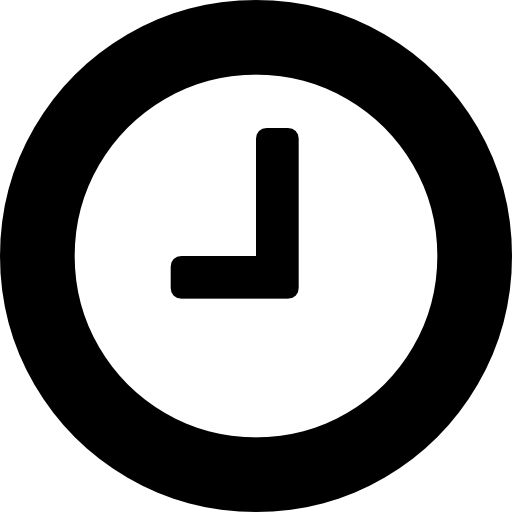 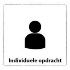 Naam: ………………………………………………………………… Klas: ………………Begin situatie:Je werkt bij het bedrijf Juffrouw Taart. Dit bedrijf verkoopt allerlei grondstoffen om zelf taarten te maken. Bij dit bedrijf kun je vooral online bestellen. Naast de online verkoop wil het bedrijf meer bekendheid krijgen bij het winkelend publiek. En het liefst in de winkels van Meppel.Juffrouw Taart wil nieuwe producten in de markt zetten. 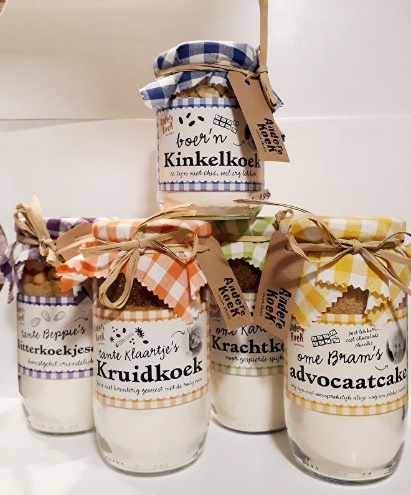 Er is onderzoek gedaan naar producten die mensen graag zouden willen kopen. Uit dit onderzoek blijkt dat mensen gemak producten als prettig ervaren. Het nieuwe gemak product dat Juffrouw Taart op de markt wil zetten is een cup cake mix. De mix is een standaard mix en de consument kan zelf variëren. Bijvoorbeeld door smaken in de mix toe te voegen. Denk aan stukjes appel, karamel of chocolade. Of juist door de aankleding van de cakejes, zoals een suikerglazuur topping.opdracht A:  Onderzoek de ingrediënten: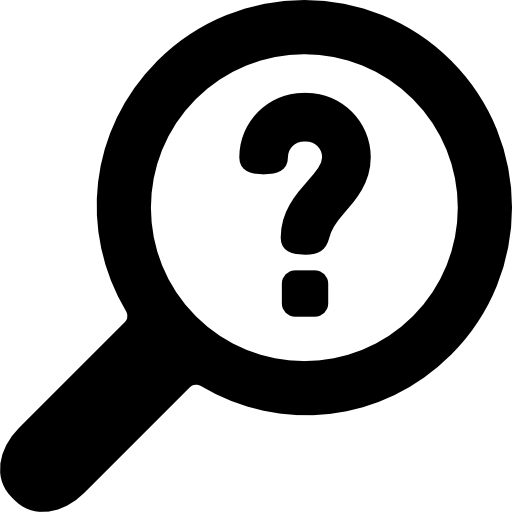 Onderzoek wat de ingrediënten zijn voor 6 cup cakes. Zoek een recept.Schrijf in de tabel de ingrediënten voor cup cakes.Schrijf de hoeveelheid van ieder ingrediënt op. Schrijf ook op wat de consument zelf toe moet voegen. Opdracht B:  Bereid de cup cakes: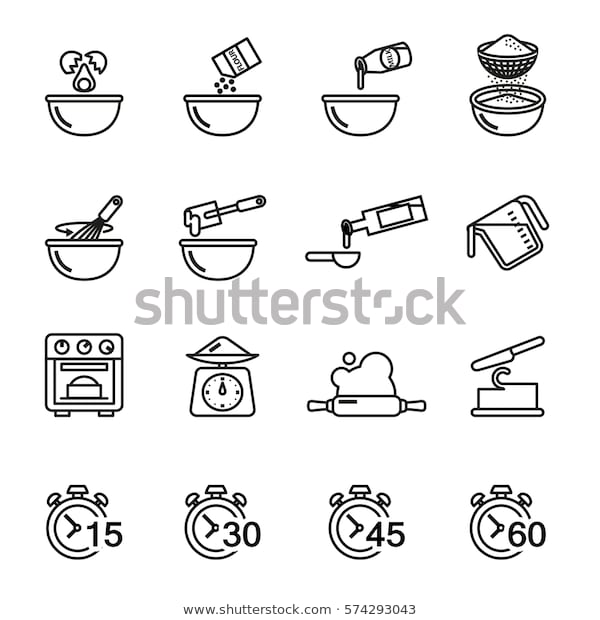 Van school krijg je een cup cake mix mee. Hier kan je 6 cup cakes van maken. Volg de bereiding zoals aangegeven is op het bijgesloten recept, maar maak er je eigen cup cake van door een product toe te voegen.Voorwaarden:Je maakt zelf de cup cakesJe voegt een ingrediënt toe of je maakt een eigen topping op de cup cake.film tijdens de bereiding: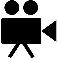 Tijdens de bereiding maak je een vlog waarin de stappen duidelijk zichtbaar zijn. Zorg ervoor dat je zelf in beeld bent wanneer je de cup cakes bereid. Deze vlog lever je bij de docent.Iedereen moet zijn eigen draai geven aan het product. Bijvoorbeeld stukjes appel, of een mooie topping. Laat dit ook zien in de vlog. Wees creatief! Voorwaarden:Je bent zelf zichtbaar in de vlogJe vlog duurt maximaal 3 minutenIn de vlog laat je de stappen duidelijk zienJe laat de ingrediënten en bakbenodigdheden duidelijk zienJe laat een eigen toevoeging of topping zien Je laat duidelijk zien op welke temperatuur je product wordt gebakken Je sluit af met mooi gepresenteerde cup cakesOpdracht C: Maak een verpakking voor 2 cup cakesMaak een verpakking voor 2 cup cakes. Alle verplichte informatie moet op de verpakking komen te staan. Wanneer je dit niet meer precies weet kijk je terug in de theorie wikiwijs arrangement TPV op de ELO / periode 2 / verpakking.Voorwaarden:Je gebruikt een papieren zak als verpakking. Hier kan je zelf iets aan toevoegen. Denk aan afbeeldingen, een inlegkarton of een venster in de verpakking.De verpakking beschermt het product.
De voorzijde van de verpakking bevat een afbeelding/eyecatcher.Verplichte informatie staat erop:Naam fabrikant InhoudHoeveelheidProductiedatum (gemaakt op…)Je levert de verpakking voor twee cup cakes in bij de docent Opdracht D: Verkoopplaatsen zoeken voor het nieuwe product van Juffrouw TaartJuffrouw Taart zoekt in en om Meppel winkels en bedrijven waar haar producten verkocht kunnen worden. Dit worden ook wel verkoopkanalen genoemd. het bedrijf verkoopt vooral producten die cadeau gedaan worden. Onderzoek welke bedrijven in Meppel of omgeving zitten én die mogelijk het nieuwe product van Juffrouw Taart willen verkopen. Je legt uit waarom je voor dit bedrijf hebt gekozen. Waarom past het bij bedrijf bij het nieuwe product?
Voorwaarden:Je kiest 5 verschillende bedrijven in Meppel of omgevingJe legt uit waarom je voor dit bedrijf hebt gekozen. Stel jezelf de volgende vragen:Welke producten verkoopt dit bedrijf waarbij het nieuwe product van Juffrouw Taart aansluit?Kan het product makkelijk bij het bedrijf komen?Past het type bedrijf bij het bedrijf Juffrouw Taart?Let op! Je mag geen supermarkten als bedrijf gebruikenOpdracht E:	Producten bestellen voor een grote verkooporder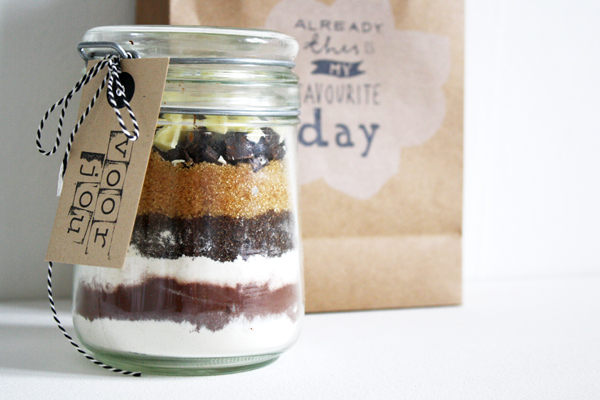 Regelmatig komen er grote bestellingen binnen. Ook vandaag krijg je een grote bestelling binnen. Wat moet je weten?Er zijn 15 mixen besteld voor 12 chocolade cup cakes. De mixen worden verpakt in een weckpot. In de tabel hieronder zie je de ingrediënten voor chocolade cup cakes:In de tabel hieronder zie je de huidige voorraad van Juffrouw Taart:Geef in de onderstaande tabel aan welke producten je moet bestellen.Dit heb je nodig:Een gemak product: mix voor cup cakesEen recept voor cup cakes waar duidelijk de ingrediënten staan vermeldEen verpakking voor een gemak product Deze opdrachtDit leer je:Zelfstandig een product kunnen bereiden van een gemak productDuidelijke instructies voor een gemak product maken (op verpakking en via een vlog)Een verpakking ontwikkelen voor een gemak productEen grote bestelling plaatsen op de juiste manier Dit ga je doen: (aan de slag)Je gaat cup cakes maken en dit vastleggen; je maakt een vlog (Opdracht A en B)Je maakt een verpakking voor cup cakes inclusief etiket (Opdracht C)Je zoekt passende verkoopkanalen voor het nieuwe product (Opdracht D)Je plaatst een grote bestelling (Opdracht E)Dit ga je doen: (aan de slag)Je gaat cup cakes maken en dit vastleggen; je maakt een vlog (Opdracht A en B)Je maakt een verpakking voor cup cakes inclusief etiket (Opdracht C)Je zoekt passende verkoopkanalen voor het nieuwe product (Opdracht D)Je plaatst een grote bestelling (Opdracht E)Dit ga je doen: (aan de slag)Je gaat cup cakes maken en dit vastleggen; je maakt een vlog (Opdracht A en B)Je maakt een verpakking voor cup cakes inclusief etiket (Opdracht C)Je zoekt passende verkoopkanalen voor het nieuwe product (Opdracht D)Je plaatst een grote bestelling (Opdracht E)Basis ingrediënten voor cup cakes:Basis ingrediënten voor cup cakes:Ingrediënten:Gewicht /hoeveelZelfrijzend bakmeelSuikerOngezouten boterEi1Dit voegt de consument zelf toe:Dit voegt de consument zelf toe:Ingrediënten:Gewicht /hoeveelWelk bedrijf?Toelichting/ onderbouwing waarom dit bedrijf het product zal gaan verkopen1. 2. 3. 4. 5.Ingrediënten voor 12 chocolade cup cakes:Ingrediënten voor 12 chocolade cup cakes:200 gram cup cake mix                cup cake mix is 50% zelfrijzend bakmeel en 50% kristalsuiker100 gram ongezouten roomboter2 eieren50 gram cacaopoeder 25 gram chocoladebolletjesgrondstofartikel nummerbesteleenheidminimalevoorraadmaximale voorraadaanwezige voorraadroomboter ongezouten854211 kg0,5 kg5 kg0,2 kgkristalsuiker354618x 750 gr2 kg12 kg4 kgvanillesuiker37461750 gr250 gr1,5 kg100 grpatentbloem774535 kg2,5 kg10 kg3 kgzelfrijzend bakmeel799485 kg1,5 kg10 kg2 kgeieren0165290 stuks30 stuks180 stuks70 stuksmelk438071 L1 L5 L1.5 Lcacaopoeder159961 kg0.5 kg7 kg0.5 kgchocoladebolletjes996412 kg1 kg5 kg0 kgweckpot1134910 st5 st30 st2 stgrondstofartikelnummeraantal besteleenhedenDit lever je in:Je docent vertelt je wanneer je de verschillende opdrachten in moet leveren. De verschillende opdrachten samen vormen je praktijkcijfer van de tweede periode. Zorg dat je op tijd de opdrachten inlevert en werk serieus aan de opdrachten.Bij de docent lever je in:De vlog van het maken van de cup cakes (zie opdracht B)Zorg dat je aan alle voorwaarden voor de vlog voldoet2 cup cakes in een passende verpakking (zie opdracht C)Denk aan de juiste informatie op de verpakkingIn de ELO lever je in:Dit document met ingevulde opdrachten A, D en E. Lever dit in via ELO-opdrachten-inleverpunt TPV